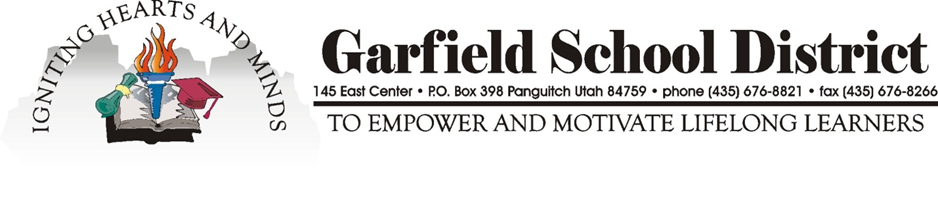 SPEECH LANGAGE PATHOLOGISTPOSITION ANNOUNCEMENT:	Garfield County School District is hiring a full-time Speech Language Pathologist for the 2019-2020 school year. SALARY:  	Beginning Step and Lane according to the 2019-2020 Garfield County School District Certified Salary Schedule, plus full benefit package.  A stipend is available if the candidate is ASHA certified. Years of service will be honored according to district policy and any advanced degrees will be taken into consideration.  QUALIFICATIONS:  	Applicant must have a current Utah Teaching Certification and valid driver license.  Candidate must be knowledgeable in the provisions of speech and language services to students with disabilities ages 3-22.  Candidate must demonstrate a thorough understanding of speech and language assessment instruments, specifics of language development, and implementing programming strategies and interventions for identified students.  Candidate must demonstrate the ability to interact with fellow professional staff in an effective and productive manner, participate as a knowledgeable IEP team member and work effectively with parents of students with disabilities.  Candidate must be willing to travel to all schools within the county.  Applicant must pass a background check.APPLICATION:  	Interested individuals should submit a Garfield County School District Certified application, resume, three current letters of recommendation, and transcripts.  Please direct questions to Chris Kupfer, Special Ed Director (435-590-8144) and application packets to:  Garfield County School District Office  P.O. Box 398 145 East Center Street Panguitch, Utah 84759  Online certified applications are available at: www.garfk12.org	Applications will be screened and the most qualified candidates will be granted interviews.DEADLINE:  			March 1, 2019 at 5:00 pm  Garfield County School District is an Equal Opportunity Employer.  Garfield County School District reserves the right to accept or reject any or all applications.  